ANEXO IPuesto de trabajo convocadoANEXO IIBases de la convocatoriaPrimera. - Objeto y forma de provisiónEs objeto de esta convocatoria la provisión, por el sistema de libre designación, del puesto de trabajo de la Agencia de Prevención y Lucha contra el Fraude y la Corrupción de la Comunidad Valenciana descrito en el anexo I de esta resolución.Segunda. - Requisitos de participación1.- Podrá participar en esta convocatoria el personal funcionario de carrera de las distintas administraciones públicas, instituciones y entidades públicas, que reúna los requisitos y las condiciones que establece la normativa vigente y, en particular, los requisitos para la provisión del puesto de trabajo que se detallan en la convocatoria que se efectúa a través de la presente resolución y en la relación de puestos de trabajo de la Agencia.No podrá participar el personal suspenso en firme mientras dure la suspensión.2.- Los requisitos de participación deberán reunirse en la fecha de finalización del plazo de presentación de solicitudes y mantenerse los mismos durante todo el procedimiento de selección hasta el momento de la toma de posesión.Tercera. - Criterios de adjudicacióna) Los criterios objetivos y razonados de interés general que se consideran prioritarios para decidir la adjudicación del puesto de trabajado convocado son los siguientes:Conocimientos: Se tendrá en consideración la formación acreditada por las personas aspirantes que se encuadre entre los méritos descritos para este puesto de trabajo en el anexo I, en tanto que la misma procura un valor informativo y una referencia objetiva a tener en consideración, por cuanto no puede negarse que miden la capacidad y aptitud de los aspirantes.Todos los méritos invocados serán objeto de una evaluación global y conjunta desde el principio de la discrecionalidad técnica, teniendo en cuenta la especialización, duración, homologación y ente organizador.Experiencia: Se valorará la experiencia acreditada por las personas aspirantes tanto en relación a las funciones relativas a los ámbitos materiales que configuran el contenido del puesto, como en el desempeño de puestos de trabajo que exijan aptitudes de planificación, coordinación y control de equipos.Competencias y habilidades· Habilidades de dirección y gestión de equipos· Aptitudes y habilidades de comunicación y transmisión de información, tanto personal como por medios informáticosb) Las razones y circunstancias por la que, en su caso, se declarará desierto el procedimiento son las siguientes:Que no se presenten solicitudes de participación o que el personal funcionario de carrera solicitante no cumpla los requisitos del puesto, o los requisitos de la convocatoria referenciados en la base segunda.Que el personal funcionario solicitante, una vez admitida su solicitud de participación, no cumpla los criterios objetivos de interés general para el puesto, de acuerdo con la base tercera, apartado a). Estos criterios y circunstancias serán apreciados por el órgano competente para resolver la convocatoria, para lo que podrá valerse del asesoramiento de la persona titular de la unidad administrativa a la que el puesto de trabajo esté adscrito o personal especializado que a tal efecto designe.Cuarta. - Solicitud de participación, lugar y plazo de presentación1.- La solicitud, acompañada de un historial profesional de competencias y capacidades, y de copia de la documentación acreditativa de los requisitos y méritos que presenten las personas aspirantes, debe adaptarse al modelo que se publica en el anexo III de esta convocatoria.El anexo se encuentra disponible en la página web de la Agencia (Convocatorias para la provisión de puestos de trabajo. Convocatoria LD 3/2021):https://www.antifraucv.es/informacion-institucional-y-de-organizacion/2.- Las solicitudes de participación se presentarán a través de cualquiera de los medios previstos en el artículo 16 de la Ley 39/2015, de 1 de octubre, del Procedimiento Administrativo Común de las Administraciones Públicas.Presentación a través de la sede electrónica de la Agencia:https://sede.antifraucv.es/opencms/opencms/sedePresentación en oficinas de la Agencia (calle Navellos, 14, puerta 3, 46003 València): horario de 9 a 14 horas, de lunes a viernes.En el caso de no presentación a través del Registro Electrónico de la Agencia o de manera presencial en las oficinas de la Agencia, la persona participante, dentro del plazo de presentación de instancias o dentro de los cinco días hábiles siguientes a su finalización como máximo, deberá remitir copia del documento que acredite su presentación a la dirección de correo electrónico:recursoshumanos@antifraucv.esEn caso de no mediar esta comunicación y se resolviera la convocatoria sin que la Agencia tuviera conocimiento de la presentación de la correspondiente solicitud de participación, su recepción posterior no tendrá efecto alguno, considerándose presentada fuera de plazo.3.- Únicamente se tomarán en consideración aquellas solicitudes que se ajusten al modelo de referencia (anexo III), adecuadamente cumplimentadas, así como los documentos (original o copia) que las acompañen justificativos de los requisitos y méritos relativos al puesto de trabajo.La no aportación de dicha documentación supondrá la exclusión de la persona participante en la convocatoria.4.- El plazo de presentación será de diez días naturales, contados desde el día siguiente al de la publicación de esta convocatoria en el Diari oficial de la Generalitat Valenciana.De manera previa o simultánea, se remitirá la convocatoria para su publicación en el Butlletí Oficial de les Corts Valencianes, así como será objeto de difusión a través del Tablón de Anuncios y el Portal de Transparencia de la Agencia.Quinta. - Documentación acreditativa de los requisitos, méritos y estudio a aportarA la solicitud se acompañará declaración responsable de la veracidad de la documentación que se aporta justificativa de los requisitos y méritos, según modelo que se publica en el anexo IV de esta convocatoria.Se relaciona la documentación que debe aportar la persona participante:a) En relación con el cumplimiento de los requisitos para participar:a.1) Fotocopia del Documento Nacional de identidad o documento equivalente.a.2) Fotocopia del nombramiento como personal funcionario de carrera del subgrupo de titulación que da acceso al puesto al que se opta o documentación que lo acredite.a.3) Fotocopia de la titulación universitaria configurada como requisito.a.4) La acreditación de la experiencia deberá ser demostrada, documentalmente, mediante copia de certificado, informe u hoja de servicios de la administración pública, institución pública o entidad pública de origen y, en su caso, de aquellas otras en las que hubiera prestado servicios, en el que se haga constar el ejercicio de funciones en el ámbito general de las funciones propias del puesto.a.5) Acreditación de la formación específica configurada como requisito del puesto de trabajo, mediante la aportación de copia de la documentación justificativa.La no aportación de la documentación acreditativa de la experiencia (a.4.) y de la formación (a.5), configurados ambos como requisitos, supondrá la exclusión de la persona participante en la convocatoria.b) En relación a los méritos, se acompañará copia de todos los alegados, así como un historial profesional de competencias y capacidades (currículum completo).Los méritos no justificados documentalmente o no perfeccionados con anterioridad a la finalización del plazo de presentación de solicitudes, no serán tenidos en consideración.Los aspirantes se responsabilizan expresamente de la veracidad de la documentación aportada como requisito o mérito. En caso de falsedad o alteración de algún documento, decaerán en el derecho a la participación en la presente convocatoria, con independencia de la responsabilidad a que hubiera lugar.La Agencia se reserva el derecho a requerir en cualquier momento del desarrollo del procedimiento la aportación de la documentación original de los requisitos y/o méritos que se considere necesaria.c) Quienes soliciten participar en el procedimiento de provisión de este puesto de trabajo, deberán aportar un Estudio teniendo en cuenta las funciones del puesto, haciendo referencia a los siguientes contenidos:Propuesta que contenga descripción de los sistemas informáticos necesarios para un óptimo funcionamiento de la Agencia.Plan de ciberseguridad y protección de los sistemas acorde a la propuesta efectuada.Estrategia y relación de indicadores a supervisar para garantizar el correcto estado del Centro de Procesamiento de Datos.Para la redacción del Estudio, se tomarán como base los datos presentes en el Portal de Transparencia de la Agencia y cualquier otro remarcable, citándolo expresamente en las referencias del documento elaborado.Este estudio tendrá una extensión máxima de 12 páginas (6 hojas a doble cara), en tipo de letra Arial 11, interlineado simple y márgenes justificados. En la calificación del estudio se valorarán, principalmente, los aspectos siguientes:- La claridad y corrección en la estructuración y la exposición de las ideas y cuestiones abordadas;- La coherencia, racionalidad, razonabilidad y viabilidad de las propuestas formuladas, tomando en consideración su justificación, argumentación y posibilidad de aplicación en la Agencia;- El grado de detalle y precisión de las propuestas y aspectos tratados; y,- La innovación, originalidad y creatividad de las ideas y propuestas planteadas.La no presentación del Estudio en el plazo habilitado para la presentación de solicitudes supondrá la exclusión de la persona participante en la presente convocatoria.Sexta. - Comprobación del cumplimiento de los requisitos de participaciónLa persona titular del área de Administración, Gestión Económica y Recursos Humanos de la Agencia o quien la sustituya en caso de conflicto de interés o ausencia, comprobará el cumplimiento de los requisitos de los participantes y, si procede, requerirá a las personas interesadas para que en un plazo de diez días hábiles realicen las subsanaciones pertinentes. Dado el grado de especialización del puesto de trabajo, podrá requerir la asistencia de personal especializado para la comprobación de los requisitos. Una vez realizados los trámites anteriores, emitirá informe preceptivo y vinculante en relación con las solicitudes que cumplan los requisitos, y lo remitirá a la persona titular de la dirección de la Agencia para su resolución conforme a lo previsto en la LFPV y en el artículo 13.1d) de su Reglamento de funcionamiento y régimen interior de 27 de junio de 2019.Ello sin perjuicio de su comprobación ulterior, mediante la aportación de la documentación original, de los requisitos que se considere necesario por la persona aspirante que finalmente resulte propuesto.Séptima. - Evaluación y resolución de la convocatoria del procedimiento de provisión1. Con carácter previo a la resolución, se podrán realizar entrevistas a todas o a alguna de las personas participantes en la convocatoria que reúnan los requisitos exigidos, para la comprobación de su capacidad y méritos alegados y evaluación del contenido del Estudio presentado, a que se refiere la anterior base quinta, así como de las habilidades, actitudes y aptitudes de las personas aspirantes en relación con las funciones concretas a desarrollar y los principios de actuación del personal de la Agencia a que se refiere el artículo 5 de su Reglamento de funcionamiento y régimen interior.Para la apreciación y evaluación del Estudio presentado podrá recurrirse al asesoramiento por personal cualificado procedente de la propia Agencia o de otras administraciones.2.- La persona titular de la dirección de la Agencia resolverá, bien su adjudicación a la persona que considere más idónea para el desempeño del puesto de trabajo convocado, bien que se declare desierto, aun existiendo personas que reúnan los requisitos exigidos, si considerara que ninguna resulta idónea para su desempeño.3.- La resolución de nombramiento deberá expresar la exposición circunstanciada y justificada de los méritos que según la convocatoria han sido considerados prioritarios para elegir a una persona candidata sobre las demás aspirantes con referencia expresa de los conocimientos, experiencia, habilidades o aptitudes determinantes de aquella.4.- La resolución de la convocatoria deberá indicar el plazo en el que deba tener lugar la toma de posesión en el nuevo destino. 5.- La resolución será objeto de publicación en el Diari Oficial de la Generalitat Valenciana y en el Butlletí Oficial de les Corts Valencianes.6.- La presente convocatoria se resolverá en un plazo no superior a dos meses, contados desde el día siguiente a la fecha de finalización del plazo de presentación de solicitudes.Octava. - Las personas aspirantes que, cumpliendo los requisitos del puesto de trabajo convocado, no sean designadas para la provisión definitiva del mismo, pasarán a formar parte de una Bolsa para el caso de provisión temporal y urgente de este mismo puesto de trabajo en caso de posterior vacante o de cualquier otro puesto vacante del mismo subgrupo profesional adscrito al Servicio de Sistemas de Información, para el que cumplan los requisitos exigidos por la vigente relación de puestos de trabajo de la Agencia.Si hubiera varias personas en la citada Bolsa, el orden de prelación se determinará con aplicación de los criterios establecidos en la base tercera de esta convocatoria, pudiéndose efectuar una entrevista a criterio de la persona titular de la dirección o área a la que esté adscrito el puesto de trabajo.La Bolsa que se constituya tendrá una vigencia de 1 año a contar desde la publicación de esta convocatoria en el DOGV.ANNEX III / ANEXO IIIANNEX IV / ANEXO IVN.º PUESTODENOMINACIÓNLOCALIDADREG. JCGR.NIVEL CDNIVEL CEFORMA PROV.REQUISITOSMÉRITOS19Jefe/a de Unidad de Producción y Explotación de los Sistemas InformáticosValènciaFA1/A22649LD-APIngeniería Informática, Ingeniería en Telecomunicaciones, Licenciatura Informática, Ingeniería Técnica en Informática, Ingeniería Técnica en Telecomunicaciones, Ingeniería Técnica en Telemática, Diplomatura en Informática, o bien, título oficial de grado en las mismas disciplinas.Formación y experiencia de al menos cuatro años en el ámbito general de las funciones del puesto. Conocimientos en:- Informática forense.- Seguridad de las tecnologías de la información y la comunicación.- Administración de sistemas informáticos– Esquema nacional de seguridad.Conocimientos de valenciano.F: Funcionarios/as de carrera.LD: Libre designación.AP: Abierto a otras administraciones públicas.N.º. PUESTO-DENOMINACIÓN-FUNCIONES19-Jefe/a de Unidad de Producción y Explotación de los Sistemas InformáticosBajo la dirección del director o de la directora de Análisis e Investigación, le corresponde el desempeño de las siguientes funciones:1. Impulsar el funcionamiento y la organización de las unidades y equipos de tecnologías de la información dependientes.2. Desarrollar sistemas y proponer y auxiliar al Jefe de Servicio en la definición de estrategias para obtener, organizar y centralizar la recogida y explotación de información que permita identificar conductas susceptibles de fraude y corrupción.3. Supervisar, coordinar y ejecutar el desarrollo de los objetivos encomendados a las unidades y equipos dependientes.4. Aplicar las estrategias aprobadas respecto del mantenimiento de las bases de datos, las aplicaciones informáticas y las comunicaciones, así como controlar la seguridad de los sistemas de información.5. Gestionar y controlar las infraestructuras informáticas y solventar las incidencias de los miembros de la Agencia en su área de competencias.6. Gestionar, controlar e inspeccionar la administración de servidores, aplicaciones, correo electrónico, sistemas operativos, redes, infraestructuras de telefonía y telecomunicaciones, dominios, bases de datos y demás recursos informáticos. Registrar los incidentes de seguridad e informar periódicamente al Comité de Seguridad de la Información.7. Monitorizar y mantener el equipamiento del Centro de Proceso de Datos.8. Gestionar las autorizaciones de uso y perfiles de acceso a los sistemas.9. Monitorizar el estado de seguridad de los sistemas y desarrollar y proponer planes de recuperación de sistemas. Planificar y asegurar la realización de copias de seguridad.10. Las demás tareas que le encomiende el director o directora de Análisis e Investigación o la dirección de la Agencia.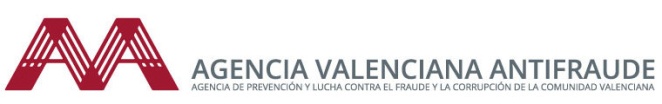 SOL.LICITUD D’ADMISSIÓ PER A LA PROVISIÓ DE LLOCS DE TREBALL PEL SISTEMA DE LLIURE DESIGNACIÓSOLICITUD DE ADMISIÓN PARA LA PROVISIÓN DE PUESTOS DE TRABAJO POR EL SISTEMA DE LIBRE DESIGNACIÓNSOL.LICITUD D’ADMISSIÓ PER A LA PROVISIÓ DE LLOCS DE TREBALL PEL SISTEMA DE LLIURE DESIGNACIÓSOLICITUD DE ADMISIÓN PARA LA PROVISIÓN DE PUESTOS DE TRABAJO POR EL SISTEMA DE LIBRE DESIGNACIÓNSOL.LICITUD D’ADMISSIÓ PER A LA PROVISIÓ DE LLOCS DE TREBALL PEL SISTEMA DE LLIURE DESIGNACIÓSOLICITUD DE ADMISIÓN PARA LA PROVISIÓN DE PUESTOS DE TRABAJO POR EL SISTEMA DE LIBRE DESIGNACIÓNSOL.LICITUD D’ADMISSIÓ PER A LA PROVISIÓ DE LLOCS DE TREBALL PEL SISTEMA DE LLIURE DESIGNACIÓSOLICITUD DE ADMISIÓN PARA LA PROVISIÓN DE PUESTOS DE TRABAJO POR EL SISTEMA DE LIBRE DESIGNACIÓNSOL.LICITUD D’ADMISSIÓ PER A LA PROVISIÓ DE LLOCS DE TREBALL PEL SISTEMA DE LLIURE DESIGNACIÓSOLICITUD DE ADMISIÓN PARA LA PROVISIÓN DE PUESTOS DE TRABAJO POR EL SISTEMA DE LIBRE DESIGNACIÓNSOL.LICITUD D’ADMISSIÓ PER A LA PROVISIÓ DE LLOCS DE TREBALL PEL SISTEMA DE LLIURE DESIGNACIÓSOLICITUD DE ADMISIÓN PARA LA PROVISIÓN DE PUESTOS DE TRABAJO POR EL SISTEMA DE LIBRE DESIGNACIÓNSOL.LICITUD D’ADMISSIÓ PER A LA PROVISIÓ DE LLOCS DE TREBALL PEL SISTEMA DE LLIURE DESIGNACIÓSOLICITUD DE ADMISIÓN PARA LA PROVISIÓN DE PUESTOS DE TRABAJO POR EL SISTEMA DE LIBRE DESIGNACIÓNSOL.LICITUD D’ADMISSIÓ PER A LA PROVISIÓ DE LLOCS DE TREBALL PEL SISTEMA DE LLIURE DESIGNACIÓSOLICITUD DE ADMISIÓN PARA LA PROVISIÓN DE PUESTOS DE TRABAJO POR EL SISTEMA DE LIBRE DESIGNACIÓNSOL.LICITUD D’ADMISSIÓ PER A LA PROVISIÓ DE LLOCS DE TREBALL PEL SISTEMA DE LLIURE DESIGNACIÓSOLICITUD DE ADMISIÓN PARA LA PROVISIÓN DE PUESTOS DE TRABAJO POR EL SISTEMA DE LIBRE DESIGNACIÓNADADES D’IDENTIFICACIÓ / DATOS DE IDENTIFICACIÓNDADES D’IDENTIFICACIÓ / DATOS DE IDENTIFICACIÓNDADES D’IDENTIFICACIÓ / DATOS DE IDENTIFICACIÓNDADES D’IDENTIFICACIÓ / DATOS DE IDENTIFICACIÓNDADES D’IDENTIFICACIÓ / DATOS DE IDENTIFICACIÓNDADES D’IDENTIFICACIÓ / DATOS DE IDENTIFICACIÓNDADES D’IDENTIFICACIÓ / DATOS DE IDENTIFICACIÓNDADES D’IDENTIFICACIÓ / DATOS DE IDENTIFICACIÓNCOGNOMS / APELLIDOSCOGNOMS / APELLIDOSCOGNOMS / APELLIDOSNOM / NOMBRENOM / NOMBRENOM / NOMBREDNIDNIDNIDOMICILI A L’EFECTE DE NOTIFICACIONS (CARRER/PLAÇA, NÚMERO I PORTA)DOMICILIO A EFECTO DE NOTIFICACIONES (CALLE/PLAZA, NÚMERO Y PUERTA)DOMICILI A L’EFECTE DE NOTIFICACIONS (CARRER/PLAÇA, NÚMERO I PORTA)DOMICILIO A EFECTO DE NOTIFICACIONES (CALLE/PLAZA, NÚMERO Y PUERTA)DOMICILI A L’EFECTE DE NOTIFICACIONS (CARRER/PLAÇA, NÚMERO I PORTA)DOMICILIO A EFECTO DE NOTIFICACIONES (CALLE/PLAZA, NÚMERO Y PUERTA)DOMICILI A L’EFECTE DE NOTIFICACIONS (CARRER/PLAÇA, NÚMERO I PORTA)DOMICILIO A EFECTO DE NOTIFICACIONES (CALLE/PLAZA, NÚMERO Y PUERTA)DOMICILI A L’EFECTE DE NOTIFICACIONS (CARRER/PLAÇA, NÚMERO I PORTA)DOMICILIO A EFECTO DE NOTIFICACIONES (CALLE/PLAZA, NÚMERO Y PUERTA)DOMICILI A L’EFECTE DE NOTIFICACIONS (CARRER/PLAÇA, NÚMERO I PORTA)DOMICILIO A EFECTO DE NOTIFICACIONES (CALLE/PLAZA, NÚMERO Y PUERTA)CPCPLOCALITAT/LOCALIDADPROVÍNCIA / PROVINCIAPROVÍNCIA / PROVINCIAPROVÍNCIA / PROVINCIATELÈFON / TELÉFONOTELÈFON / TELÉFONOTELÈFON / TELÉFONOEMAILEMAILEMAILBDADES DE LA CONVOCATÒRIA. LLOCS ALS QUALS ES PRESENTA/ DATOS DE LA CONVOCATORIA. PUESTOS A LOS QUE SE PRESENTADADES DE LA CONVOCATÒRIA. LLOCS ALS QUALS ES PRESENTA/ DATOS DE LA CONVOCATORIA. PUESTOS A LOS QUE SE PRESENTADADES DE LA CONVOCATÒRIA. LLOCS ALS QUALS ES PRESENTA/ DATOS DE LA CONVOCATORIA. PUESTOS A LOS QUE SE PRESENTADADES DE LA CONVOCATÒRIA. LLOCS ALS QUALS ES PRESENTA/ DATOS DE LA CONVOCATORIA. PUESTOS A LOS QUE SE PRESENTADADES DE LA CONVOCATÒRIA. LLOCS ALS QUALS ES PRESENTA/ DATOS DE LA CONVOCATORIA. PUESTOS A LOS QUE SE PRESENTADADES DE LA CONVOCATÒRIA. LLOCS ALS QUALS ES PRESENTA/ DATOS DE LA CONVOCATORIA. PUESTOS A LOS QUE SE PRESENTADADES DE LA CONVOCATÒRIA. LLOCS ALS QUALS ES PRESENTA/ DATOS DE LA CONVOCATORIA. PUESTOS A LOS QUE SE PRESENTADADES DE LA CONVOCATÒRIA. LLOCS ALS QUALS ES PRESENTA/ DATOS DE LA CONVOCATORIA. PUESTOS A LOS QUE SE PRESENTANÚM. CONVOCATÒRIANÚM. CONVOCATORIANÚM. CONVOCATÒRIANÚM. CONVOCATORIANÚM. CONVOCATÒRIANÚM. CONVOCATORIARESOLUCIÓ DEL DIRECTOR DE L’AGÈNCIA DE PREVENCIÓ I LLUITA CONTRA EL FRAU I LA CORRUPCIÓ DE LA COMUNITAT VALENCIANA. DATA:  RESOLUCIÓN DEL DIRECTOR DE LA AGENCIA DE PREVENCIÓN Y LUCHA CONTRA EL FRAUDE Y LA CORRUPCIÓN DE LA COMUNITAT VALENCIANA. FECHA:RESOLUCIÓ DEL DIRECTOR DE L’AGÈNCIA DE PREVENCIÓ I LLUITA CONTRA EL FRAU I LA CORRUPCIÓ DE LA COMUNITAT VALENCIANA. DATA:  RESOLUCIÓN DEL DIRECTOR DE LA AGENCIA DE PREVENCIÓN Y LUCHA CONTRA EL FRAUDE Y LA CORRUPCIÓN DE LA COMUNITAT VALENCIANA. FECHA:RESOLUCIÓ DEL DIRECTOR DE L’AGÈNCIA DE PREVENCIÓ I LLUITA CONTRA EL FRAU I LA CORRUPCIÓ DE LA COMUNITAT VALENCIANA. DATA:  RESOLUCIÓN DEL DIRECTOR DE LA AGENCIA DE PREVENCIÓN Y LUCHA CONTRA EL FRAUDE Y LA CORRUPCIÓN DE LA COMUNITAT VALENCIANA. FECHA:RESOLUCIÓ DEL DIRECTOR DE L’AGÈNCIA DE PREVENCIÓ I LLUITA CONTRA EL FRAU I LA CORRUPCIÓ DE LA COMUNITAT VALENCIANA. DATA:  RESOLUCIÓN DEL DIRECTOR DE LA AGENCIA DE PREVENCIÓN Y LUCHA CONTRA EL FRAUDE Y LA CORRUPCIÓN DE LA COMUNITAT VALENCIANA. FECHA:RESOLUCIÓ DEL DIRECTOR DE L’AGÈNCIA DE PREVENCIÓ I LLUITA CONTRA EL FRAU I LA CORRUPCIÓ DE LA COMUNITAT VALENCIANA. DATA:  RESOLUCIÓN DEL DIRECTOR DE LA AGENCIA DE PREVENCIÓN Y LUCHA CONTRA EL FRAUDE Y LA CORRUPCIÓN DE LA COMUNITAT VALENCIANA. FECHA:RESOLUCIÓ DEL DIRECTOR DE L’AGÈNCIA DE PREVENCIÓ I LLUITA CONTRA EL FRAU I LA CORRUPCIÓ DE LA COMUNITAT VALENCIANA. DATA:  RESOLUCIÓN DEL DIRECTOR DE LA AGENCIA DE PREVENCIÓN Y LUCHA CONTRA EL FRAUDE Y LA CORRUPCIÓN DE LA COMUNITAT VALENCIANA. FECHA:NÚM. LLOC I DENOMINACIÓ / NÚM. PUESTO Y DENOMINACIÓN:NÚM. LLOC I DENOMINACIÓ / NÚM. PUESTO Y DENOMINACIÓN:NÚM. LLOC I DENOMINACIÓ / NÚM. PUESTO Y DENOMINACIÓN:NÚM. LLOC I DENOMINACIÓ / NÚM. PUESTO Y DENOMINACIÓN:NÚM. LLOC I DENOMINACIÓ / NÚM. PUESTO Y DENOMINACIÓN:NÚM. LLOC I DENOMINACIÓ / NÚM. PUESTO Y DENOMINACIÓN:NÚM. LLOC I DENOMINACIÓ / NÚM. PUESTO Y DENOMINACIÓN:NÚM. LLOC I DENOMINACIÓ / NÚM. PUESTO Y DENOMINACIÓN:NÚM. LLOC I DENOMINACIÓ / NÚM. PUESTO Y DENOMINACIÓN:CDADES DEL LLOC DE TREBALL ACTUAL / DATOS DEL PUESTO DE TRABAJO ACTUALDADES DEL LLOC DE TREBALL ACTUAL / DATOS DEL PUESTO DE TRABAJO ACTUALDADES DEL LLOC DE TREBALL ACTUAL / DATOS DEL PUESTO DE TRABAJO ACTUALDADES DEL LLOC DE TREBALL ACTUAL / DATOS DEL PUESTO DE TRABAJO ACTUALDADES DEL LLOC DE TREBALL ACTUAL / DATOS DEL PUESTO DE TRABAJO ACTUALDADES DEL LLOC DE TREBALL ACTUAL / DATOS DEL PUESTO DE TRABAJO ACTUALDADES DEL LLOC DE TREBALL ACTUAL / DATOS DEL PUESTO DE TRABAJO ACTUALDADES DEL LLOC DE TREBALL ACTUAL / DATOS DEL PUESTO DE TRABAJO ACTUALNÚM. LLOC / NÚM. PUESTONÚM. LLOC / NÚM. PUESTONÚM. LLOC / NÚM. PUESTOADMINISTRACIÓ PÚBLICA / ADMINISTRACIÓN PÚBLICAADMINISTRACIÓ PÚBLICA / ADMINISTRACIÓN PÚBLICAADMINISTRACIÓ PÚBLICA / ADMINISTRACIÓN PÚBLICAADMINISTRACIÓ PÚBLICA / ADMINISTRACIÓN PÚBLICAADMINISTRACIÓ PÚBLICA / ADMINISTRACIÓN PÚBLICAADMINISTRACIÓ PÚBLICA / ADMINISTRACIÓN PÚBLICARELACIÓ PROFESSIONAL / RELACIÓN PROFESIONALRELACIÓ PROFESSIONAL / RELACIÓN PROFESIONALRELACIÓ PROFESSIONAL / RELACIÓN PROFESIONALDESTINACIÓ / DESTINODESTINACIÓ / DESTINODESTINACIÓ / DESTINODESTINACIÓ / DESTINOCOS O ESCALA / CUERPO O ESCALACOS O ESCALA / CUERPO O ESCALADDOCUMENTACIÓ APORTADA / DOCUMENTACIÓN APORTADA (VEGEU LES INDICACIONS / VER INDICACIONES)DOCUMENTACIÓ APORTADA / DOCUMENTACIÓN APORTADA (VEGEU LES INDICACIONS / VER INDICACIONES)DOCUMENTACIÓ APORTADA / DOCUMENTACIÓN APORTADA (VEGEU LES INDICACIONS / VER INDICACIONES)DOCUMENTACIÓ APORTADA / DOCUMENTACIÓN APORTADA (VEGEU LES INDICACIONS / VER INDICACIONES)DOCUMENTACIÓ APORTADA / DOCUMENTACIÓN APORTADA (VEGEU LES INDICACIONS / VER INDICACIONES)DOCUMENTACIÓ APORTADA / DOCUMENTACIÓN APORTADA (VEGEU LES INDICACIONS / VER INDICACIONES)DOCUMENTACIÓ APORTADA / DOCUMENTACIÓN APORTADA (VEGEU LES INDICACIONS / VER INDICACIONES)DOCUMENTACIÓ APORTADA / DOCUMENTACIÓN APORTADA (VEGEU LES INDICACIONS / VER INDICACIONES)Fotocòpia del Document Nacional d’Identitat o document equivalent.Fotocopia del Documento Nacional de Identidad o documento equivalente. Fotocòpia del Document Nacional d’Identitat o document equivalent.Fotocopia del Documento Nacional de Identidad o documento equivalente. Fotocòpia del Document Nacional d’Identitat o document equivalent.Fotocopia del Documento Nacional de Identidad o documento equivalente. Fotocòpia del Document Nacional d’Identitat o document equivalent.Fotocopia del Documento Nacional de Identidad o documento equivalente. Fotocòpia del Document Nacional d’Identitat o document equivalent.Fotocopia del Documento Nacional de Identidad o documento equivalente. Fotocòpia del Document Nacional d’Identitat o document equivalent.Fotocopia del Documento Nacional de Identidad o documento equivalente. Fotocòpia del Document Nacional d’Identitat o document equivalent.Fotocopia del Documento Nacional de Identidad o documento equivalente. Fotocòpia del Document Nacional d’Identitat o document equivalent.Fotocopia del Documento Nacional de Identidad o documento equivalente. Fotocòpia del nomenament com a funcionari/funcionària de carrera del subgrup de titulació que dona accés al lloc convocat.Fotocopia del nombramiento como personal funcionario/funcionaria de carrera del subgrupo de titulación que da acceso al puesto convocado.Fotocòpia del nomenament com a funcionari/funcionària de carrera del subgrup de titulació que dona accés al lloc convocat.Fotocopia del nombramiento como personal funcionario/funcionaria de carrera del subgrupo de titulación que da acceso al puesto convocado.Fotocòpia del nomenament com a funcionari/funcionària de carrera del subgrup de titulació que dona accés al lloc convocat.Fotocopia del nombramiento como personal funcionario/funcionaria de carrera del subgrupo de titulación que da acceso al puesto convocado.Fotocòpia del nomenament com a funcionari/funcionària de carrera del subgrup de titulació que dona accés al lloc convocat.Fotocopia del nombramiento como personal funcionario/funcionaria de carrera del subgrupo de titulación que da acceso al puesto convocado.Fotocòpia del nomenament com a funcionari/funcionària de carrera del subgrup de titulació que dona accés al lloc convocat.Fotocopia del nombramiento como personal funcionario/funcionaria de carrera del subgrupo de titulación que da acceso al puesto convocado.Fotocòpia del nomenament com a funcionari/funcionària de carrera del subgrup de titulació que dona accés al lloc convocat.Fotocopia del nombramiento como personal funcionario/funcionaria de carrera del subgrupo de titulación que da acceso al puesto convocado.Fotocòpia del nomenament com a funcionari/funcionària de carrera del subgrup de titulació que dona accés al lloc convocat.Fotocopia del nombramiento como personal funcionario/funcionaria de carrera del subgrupo de titulación que da acceso al puesto convocado.Fotocòpia del nomenament com a funcionari/funcionària de carrera del subgrup de titulació que dona accés al lloc convocat.Fotocopia del nombramiento como personal funcionario/funcionaria de carrera del subgrupo de titulación que da acceso al puesto convocado.Còpia de la documentació acreditativa del compliment dels requisits de participació exigits en les Bases de la convocatòria i en la relació de llocs de treball, publicada la seua actualització en el DOGV núm. 8985/29.12.2020, i declaració responsable (annex IV).Copia de la documentación acreditativa del cumplimiento de los requisitos de participación exigidos en las Bases de la convocatoria y en la relación de puestos de trabajo, publicada su actualización en el DOGV núm. 8985/29.12.2020, y declaración responsable (anexo IV).Còpia de la documentació acreditativa del compliment dels requisits de participació exigits en les Bases de la convocatòria i en la relació de llocs de treball, publicada la seua actualització en el DOGV núm. 8985/29.12.2020, i declaració responsable (annex IV).Copia de la documentación acreditativa del cumplimiento de los requisitos de participación exigidos en las Bases de la convocatoria y en la relación de puestos de trabajo, publicada su actualización en el DOGV núm. 8985/29.12.2020, y declaración responsable (anexo IV).Còpia de la documentació acreditativa del compliment dels requisits de participació exigits en les Bases de la convocatòria i en la relació de llocs de treball, publicada la seua actualització en el DOGV núm. 8985/29.12.2020, i declaració responsable (annex IV).Copia de la documentación acreditativa del cumplimiento de los requisitos de participación exigidos en las Bases de la convocatoria y en la relación de puestos de trabajo, publicada su actualización en el DOGV núm. 8985/29.12.2020, y declaración responsable (anexo IV).Còpia de la documentació acreditativa del compliment dels requisits de participació exigits en les Bases de la convocatòria i en la relació de llocs de treball, publicada la seua actualització en el DOGV núm. 8985/29.12.2020, i declaració responsable (annex IV).Copia de la documentación acreditativa del cumplimiento de los requisitos de participación exigidos en las Bases de la convocatoria y en la relación de puestos de trabajo, publicada su actualización en el DOGV núm. 8985/29.12.2020, y declaración responsable (anexo IV).Còpia de la documentació acreditativa del compliment dels requisits de participació exigits en les Bases de la convocatòria i en la relació de llocs de treball, publicada la seua actualització en el DOGV núm. 8985/29.12.2020, i declaració responsable (annex IV).Copia de la documentación acreditativa del cumplimiento de los requisitos de participación exigidos en las Bases de la convocatoria y en la relación de puestos de trabajo, publicada su actualización en el DOGV núm. 8985/29.12.2020, y declaración responsable (anexo IV).Còpia de la documentació acreditativa del compliment dels requisits de participació exigits en les Bases de la convocatòria i en la relació de llocs de treball, publicada la seua actualització en el DOGV núm. 8985/29.12.2020, i declaració responsable (annex IV).Copia de la documentación acreditativa del cumplimiento de los requisitos de participación exigidos en las Bases de la convocatoria y en la relación de puestos de trabajo, publicada su actualización en el DOGV núm. 8985/29.12.2020, y declaración responsable (anexo IV).Còpia de la documentació acreditativa del compliment dels requisits de participació exigits en les Bases de la convocatòria i en la relació de llocs de treball, publicada la seua actualització en el DOGV núm. 8985/29.12.2020, i declaració responsable (annex IV).Copia de la documentación acreditativa del cumplimiento de los requisitos de participación exigidos en las Bases de la convocatoria y en la relación de puestos de trabajo, publicada su actualización en el DOGV núm. 8985/29.12.2020, y declaración responsable (anexo IV).Còpia de la documentació acreditativa del compliment dels requisits de participació exigits en les Bases de la convocatòria i en la relació de llocs de treball, publicada la seua actualització en el DOGV núm. 8985/29.12.2020, i declaració responsable (annex IV).Copia de la documentación acreditativa del cumplimiento de los requisitos de participación exigidos en las Bases de la convocatoria y en la relación de puestos de trabajo, publicada su actualización en el DOGV núm. 8985/29.12.2020, y declaración responsable (anexo IV).Historial professional de competències i capacitats (currículum)Historial profesional de competencias y capacidades (currículum)Historial professional de competències i capacitats (currículum)Historial profesional de competencias y capacidades (currículum)Historial professional de competències i capacitats (currículum)Historial profesional de competencias y capacidades (currículum)Historial professional de competències i capacitats (currículum)Historial profesional de competencias y capacidades (currículum)Historial professional de competències i capacitats (currículum)Historial profesional de competencias y capacidades (currículum)Historial professional de competències i capacitats (currículum)Historial profesional de competencias y capacidades (currículum)Historial professional de competències i capacitats (currículum)Historial profesional de competencias y capacidades (currículum)Historial professional de competències i capacitats (currículum)Historial profesional de competencias y capacidades (currículum)Altra documentació (indiqueu): / Otra documentación (indicar):Altra documentació (indiqueu): / Otra documentación (indicar):Altra documentació (indiqueu): / Otra documentación (indicar):Altra documentació (indiqueu): / Otra documentación (indicar):Altra documentació (indiqueu): / Otra documentación (indicar):Altra documentació (indiqueu): / Otra documentación (indicar):Altra documentació (indiqueu): / Otra documentación (indicar):Altra documentació (indiqueu): / Otra documentación (indicar):Altra documentació (indiqueu): / Otra documentación (indicar):ECONSENTIMENT I DEURE D’INFORMAR ALS INTERESSATS SOBRE PROTECCIÓ DE DADES/CONSENTIMIENTO Y DEBER DE INFORMAR A LOS INTERESADOS SOBRE PROTECCIÓN DE DATOSCONSENTIMENT I DEURE D’INFORMAR ALS INTERESSATS SOBRE PROTECCIÓ DE DADES/CONSENTIMIENTO Y DEBER DE INFORMAR A LOS INTERESADOS SOBRE PROTECCIÓN DE DATOSCONSENTIMENT I DEURE D’INFORMAR ALS INTERESSATS SOBRE PROTECCIÓ DE DADES/CONSENTIMIENTO Y DEBER DE INFORMAR A LOS INTERESADOS SOBRE PROTECCIÓN DE DATOSCONSENTIMENT I DEURE D’INFORMAR ALS INTERESSATS SOBRE PROTECCIÓ DE DADES/CONSENTIMIENTO Y DEBER DE INFORMAR A LOS INTERESADOS SOBRE PROTECCIÓN DE DATOSCONSENTIMENT I DEURE D’INFORMAR ALS INTERESSATS SOBRE PROTECCIÓ DE DADES/CONSENTIMIENTO Y DEBER DE INFORMAR A LOS INTERESADOS SOBRE PROTECCIÓN DE DATOSCONSENTIMENT I DEURE D’INFORMAR ALS INTERESSATS SOBRE PROTECCIÓ DE DADES/CONSENTIMIENTO Y DEBER DE INFORMAR A LOS INTERESADOS SOBRE PROTECCIÓN DE DATOSCONSENTIMENT I DEURE D’INFORMAR ALS INTERESSATS SOBRE PROTECCIÓ DE DADES/CONSENTIMIENTO Y DEBER DE INFORMAR A LOS INTERESADOS SOBRE PROTECCIÓN DE DATOSCONSENTIMENT I DEURE D’INFORMAR ALS INTERESSATS SOBRE PROTECCIÓ DE DADES/CONSENTIMIENTO Y DEBER DE INFORMAR A LOS INTERESADOS SOBRE PROTECCIÓN DE DATOSHe sigut informat que aquesta Agència va a tractar i guardar les dades aportades en la instància i en la documentació que s’adjunta per a la tramitació i gestió d'expedients administratius.He sido informado de que esta Agencia va a tratar y guardar los datos aportados en la instancia y en la documentación que se adjunta para la tramitación y gestión de expedientes administrativos.He sigut informat que aquesta Agència va a tractar i guardar les dades aportades en la instància i en la documentació que s’adjunta per a la tramitació i gestió d'expedients administratius.He sido informado de que esta Agencia va a tratar y guardar los datos aportados en la instancia y en la documentación que se adjunta para la tramitación y gestión de expedientes administrativos.He sigut informat que aquesta Agència va a tractar i guardar les dades aportades en la instància i en la documentació que s’adjunta per a la tramitació i gestió d'expedients administratius.He sido informado de que esta Agencia va a tratar y guardar los datos aportados en la instancia y en la documentación que se adjunta para la tramitación y gestión de expedientes administrativos.He sigut informat que aquesta Agència va a tractar i guardar les dades aportades en la instància i en la documentació que s’adjunta per a la tramitació i gestió d'expedients administratius.He sido informado de que esta Agencia va a tratar y guardar los datos aportados en la instancia y en la documentación que se adjunta para la tramitación y gestión de expedientes administrativos.He sigut informat que aquesta Agència va a tractar i guardar les dades aportades en la instància i en la documentació que s’adjunta per a la tramitació i gestió d'expedients administratius.He sido informado de que esta Agencia va a tratar y guardar los datos aportados en la instancia y en la documentación que se adjunta para la tramitación y gestión de expedientes administrativos.He sigut informat que aquesta Agència va a tractar i guardar les dades aportades en la instància i en la documentació que s’adjunta per a la tramitació i gestió d'expedients administratius.He sido informado de que esta Agencia va a tratar y guardar los datos aportados en la instancia y en la documentación que se adjunta para la tramitación y gestión de expedientes administrativos.He sigut informat que aquesta Agència va a tractar i guardar les dades aportades en la instància i en la documentació que s’adjunta per a la tramitació i gestió d'expedients administratius.He sido informado de que esta Agencia va a tratar y guardar los datos aportados en la instancia y en la documentación que se adjunta para la tramitación y gestión de expedientes administrativos.He sigut informat que aquesta Agència va a tractar i guardar les dades aportades en la instància i en la documentació que s’adjunta per a la tramitació i gestió d'expedients administratius.He sido informado de que esta Agencia va a tratar y guardar los datos aportados en la instancia y en la documentación que se adjunta para la tramitación y gestión de expedientes administrativos.He sigut informat que aquesta Agència va a tractar i guardar les dades aportades en la instància i en la documentació que s’adjunta per a la tramitació i gestió d'expedients administratius.He sido informado de que esta Agencia va a tratar y guardar los datos aportados en la instancia y en la documentación que se adjunta para la tramitación y gestión de expedientes administrativos.Entitat responsableEntidad responsableEntitat responsableEntidad responsableAgència de Prevenció i Lluita contra el Frau i la Corrupció de la Comunitat ValencianaAgencia de Prevención y Lucha contra el Fraude y la Corrupción de la Comunitat ValencianaAgència de Prevenció i Lluita contra el Frau i la Corrupció de la Comunitat ValencianaAgencia de Prevención y Lucha contra el Fraude y la Corrupción de la Comunitat ValencianaAgència de Prevenció i Lluita contra el Frau i la Corrupció de la Comunitat ValencianaAgencia de Prevención y Lucha contra el Fraude y la Corrupción de la Comunitat ValencianaAgència de Prevenció i Lluita contra el Frau i la Corrupció de la Comunitat ValencianaAgencia de Prevención y Lucha contra el Fraude y la Corrupción de la Comunitat ValencianaAgència de Prevenció i Lluita contra el Frau i la Corrupció de la Comunitat ValencianaAgencia de Prevención y Lucha contra el Fraude y la Corrupción de la Comunitat ValencianaAgència de Prevenció i Lluita contra el Frau i la Corrupció de la Comunitat ValencianaAgencia de Prevención y Lucha contra el Fraude y la Corrupción de la Comunitat ValencianaAgència de Prevenció i Lluita contra el Frau i la Corrupció de la Comunitat ValencianaAgencia de Prevención y Lucha contra el Fraude y la Corrupción de la Comunitat ValencianaFinalitat principalFinalidad principalFinalitat principalFinalidad principalSelecció de personal i provisió de llocs de treball mitjançant convocatòries públiques.Selección de personal y provisión de puestos de trabajo mediante convocatorias públicas.Selecció de personal i provisió de llocs de treball mitjançant convocatòries públiques.Selección de personal y provisión de puestos de trabajo mediante convocatorias públicas.Selecció de personal i provisió de llocs de treball mitjançant convocatòries públiques.Selección de personal y provisión de puestos de trabajo mediante convocatorias públicas.Selecció de personal i provisió de llocs de treball mitjançant convocatòries públiques.Selección de personal y provisión de puestos de trabajo mediante convocatorias públicas.Selecció de personal i provisió de llocs de treball mitjançant convocatòries públiques.Selección de personal y provisión de puestos de trabajo mediante convocatorias públicas.Selecció de personal i provisió de llocs de treball mitjançant convocatòries públiques.Selección de personal y provisión de puestos de trabajo mediante convocatorias públicas.Selecció de personal i provisió de llocs de treball mitjançant convocatòries públiques.Selección de personal y provisión de puestos de trabajo mediante convocatorias públicas.LegitimacióLegitimaciónLegitimacióLegitimaciónTractament necessari per al compliment d'una obligació legal aplicable al responsable del tractament i per al compliment d'una missió realitzada en interés públic o en l'exercici de poders públics conferits al responsable del tractament.Tratamiento necesario para el cumplimiento de una obligación legal aplicable al responsable del tratamiento y para el cumplimiento de una misión realizada en interés público o en el ejercicio de poderes públicos conferidos al responsable del tratamiento.Tractament necessari per al compliment d'una obligació legal aplicable al responsable del tractament i per al compliment d'una missió realitzada en interés públic o en l'exercici de poders públics conferits al responsable del tractament.Tratamiento necesario para el cumplimiento de una obligación legal aplicable al responsable del tratamiento y para el cumplimiento de una misión realizada en interés público o en el ejercicio de poderes públicos conferidos al responsable del tratamiento.Tractament necessari per al compliment d'una obligació legal aplicable al responsable del tractament i per al compliment d'una missió realitzada en interés públic o en l'exercici de poders públics conferits al responsable del tractament.Tratamiento necesario para el cumplimiento de una obligación legal aplicable al responsable del tratamiento y para el cumplimiento de una misión realizada en interés público o en el ejercicio de poderes públicos conferidos al responsable del tratamiento.Tractament necessari per al compliment d'una obligació legal aplicable al responsable del tractament i per al compliment d'una missió realitzada en interés públic o en l'exercici de poders públics conferits al responsable del tractament.Tratamiento necesario para el cumplimiento de una obligación legal aplicable al responsable del tratamiento y para el cumplimiento de una misión realizada en interés público o en el ejercicio de poderes públicos conferidos al responsable del tratamiento.Tractament necessari per al compliment d'una obligació legal aplicable al responsable del tractament i per al compliment d'una missió realitzada en interés públic o en l'exercici de poders públics conferits al responsable del tractament.Tratamiento necesario para el cumplimiento de una obligación legal aplicable al responsable del tratamiento y para el cumplimiento de una misión realizada en interés público o en el ejercicio de poderes públicos conferidos al responsable del tratamiento.Tractament necessari per al compliment d'una obligació legal aplicable al responsable del tractament i per al compliment d'una missió realitzada en interés públic o en l'exercici de poders públics conferits al responsable del tractament.Tratamiento necesario para el cumplimiento de una obligación legal aplicable al responsable del tratamiento y para el cumplimiento de una misión realizada en interés público o en el ejercicio de poderes públicos conferidos al responsable del tratamiento.Tractament necessari per al compliment d'una obligació legal aplicable al responsable del tractament i per al compliment d'una missió realitzada en interés públic o en l'exercici de poders públics conferits al responsable del tractament.Tratamiento necesario para el cumplimiento de una obligación legal aplicable al responsable del tratamiento y para el cumplimiento de una misión realizada en interés público o en el ejercicio de poderes públicos conferidos al responsable del tratamiento.DestinatarisDestinatariosDestinatarisDestinatariosÒrgans judicials en el cas d'interposició de recursosÓrganos judiciales en el caso de interposición de recursosÒrgans judicials en el cas d'interposició de recursosÓrganos judiciales en el caso de interposición de recursosÒrgans judicials en el cas d'interposició de recursosÓrganos judiciales en el caso de interposición de recursosÒrgans judicials en el cas d'interposició de recursosÓrganos judiciales en el caso de interposición de recursosÒrgans judicials en el cas d'interposició de recursosÓrganos judiciales en el caso de interposición de recursosÒrgans judicials en el cas d'interposició de recursosÓrganos judiciales en el caso de interposición de recursosÒrgans judicials en el cas d'interposició de recursosÓrganos judiciales en el caso de interposición de recursosTransferència internacionalTransferencia internacionalTransferència internacionalTransferencia internacionalNo estan previstes transferències internacionals de les dadesNo están previstas transferencias internacionales de los datosNo estan previstes transferències internacionals de les dadesNo están previstas transferencias internacionales de los datosNo estan previstes transferències internacionals de les dadesNo están previstas transferencias internacionales de los datosNo estan previstes transferències internacionals de les dadesNo están previstas transferencias internacionales de los datosNo estan previstes transferències internacionals de les dadesNo están previstas transferencias internacionales de los datosNo estan previstes transferències internacionals de les dadesNo están previstas transferencias internacionales de los datosNo estan previstes transferències internacionals de les dadesNo están previstas transferencias internacionales de los datosTermini de supressióPlazo de supresiónTermini de supressióPlazo de supresiónLes dades es conservaran durant el temps necessari per a complir amb la finalitat per a la qual es van recaptar i per a determinar les possibles responsabilitats que es pogueren derivar d'aquesta finalitat i del tractament d’aquests. Serà aplicable el que es disposa en la normativa d'arxius i documentació.Los datos se conservarán durante el tiempo necesario para cumplir con la finalidad para la que se recabaron y para determinar las posibles responsabilidades que se pudieran derivar de dicha finalidad y del tratamiento de los mismos. Será de aplicación lo dispuesto en la normativa de archivos y documentación.Les dades es conservaran durant el temps necessari per a complir amb la finalitat per a la qual es van recaptar i per a determinar les possibles responsabilitats que es pogueren derivar d'aquesta finalitat i del tractament d’aquests. Serà aplicable el que es disposa en la normativa d'arxius i documentació.Los datos se conservarán durante el tiempo necesario para cumplir con la finalidad para la que se recabaron y para determinar las posibles responsabilidades que se pudieran derivar de dicha finalidad y del tratamiento de los mismos. Será de aplicación lo dispuesto en la normativa de archivos y documentación.Les dades es conservaran durant el temps necessari per a complir amb la finalitat per a la qual es van recaptar i per a determinar les possibles responsabilitats que es pogueren derivar d'aquesta finalitat i del tractament d’aquests. Serà aplicable el que es disposa en la normativa d'arxius i documentació.Los datos se conservarán durante el tiempo necesario para cumplir con la finalidad para la que se recabaron y para determinar las posibles responsabilidades que se pudieran derivar de dicha finalidad y del tratamiento de los mismos. Será de aplicación lo dispuesto en la normativa de archivos y documentación.Les dades es conservaran durant el temps necessari per a complir amb la finalitat per a la qual es van recaptar i per a determinar les possibles responsabilitats que es pogueren derivar d'aquesta finalitat i del tractament d’aquests. Serà aplicable el que es disposa en la normativa d'arxius i documentació.Los datos se conservarán durante el tiempo necesario para cumplir con la finalidad para la que se recabaron y para determinar las posibles responsabilidades que se pudieran derivar de dicha finalidad y del tratamiento de los mismos. Será de aplicación lo dispuesto en la normativa de archivos y documentación.Les dades es conservaran durant el temps necessari per a complir amb la finalitat per a la qual es van recaptar i per a determinar les possibles responsabilitats que es pogueren derivar d'aquesta finalitat i del tractament d’aquests. Serà aplicable el que es disposa en la normativa d'arxius i documentació.Los datos se conservarán durante el tiempo necesario para cumplir con la finalidad para la que se recabaron y para determinar las posibles responsabilidades que se pudieran derivar de dicha finalidad y del tratamiento de los mismos. Será de aplicación lo dispuesto en la normativa de archivos y documentación.Les dades es conservaran durant el temps necessari per a complir amb la finalitat per a la qual es van recaptar i per a determinar les possibles responsabilitats que es pogueren derivar d'aquesta finalitat i del tractament d’aquests. Serà aplicable el que es disposa en la normativa d'arxius i documentació.Los datos se conservarán durante el tiempo necesario para cumplir con la finalidad para la que se recabaron y para determinar las posibles responsabilidades que se pudieran derivar de dicha finalidad y del tratamiento de los mismos. Será de aplicación lo dispuesto en la normativa de archivos y documentación.Les dades es conservaran durant el temps necessari per a complir amb la finalitat per a la qual es van recaptar i per a determinar les possibles responsabilitats que es pogueren derivar d'aquesta finalitat i del tractament d’aquests. Serà aplicable el que es disposa en la normativa d'arxius i documentació.Los datos se conservarán durante el tiempo necesario para cumplir con la finalidad para la que se recabaron y para determinar las posibles responsabilidades que se pudieran derivar de dicha finalidad y del tratamiento de los mismos. Será de aplicación lo dispuesto en la normativa de archivos y documentación.DretsDerechosDretsDerechosPot exercitar els seus drets d'accés, rectificació, supressió i portabilitat de les seues dades, de limitació i oposició al seu tractament, així com a no ser objecte de decisions basades únicament en el tractament automatitzat de les seues dades, quan siga procedent, davant l'Agència Valenciana Antifrau, carrer Navellos, 14-3, 46003-València o en l'adreça de correu electrònic dpd@antifraucv.es.Puede ejercitar sus derechos de acceso, rectificación, supresión y portabilidad de sus datos, de limitación y oposición a su tratamiento, así como a no ser objeto de decisiones basadas únicamente en el tratamiento automatizado de sus datos, cuando proceda, ante la Agencia Valenciana Antifraude, calle Navellos, 14-3, 46003-Valencia o en la dirección de correo electrónico dpd@antifraucv.es.Pot exercitar els seus drets d'accés, rectificació, supressió i portabilitat de les seues dades, de limitació i oposició al seu tractament, així com a no ser objecte de decisions basades únicament en el tractament automatitzat de les seues dades, quan siga procedent, davant l'Agència Valenciana Antifrau, carrer Navellos, 14-3, 46003-València o en l'adreça de correu electrònic dpd@antifraucv.es.Puede ejercitar sus derechos de acceso, rectificación, supresión y portabilidad de sus datos, de limitación y oposición a su tratamiento, así como a no ser objeto de decisiones basadas únicamente en el tratamiento automatizado de sus datos, cuando proceda, ante la Agencia Valenciana Antifraude, calle Navellos, 14-3, 46003-Valencia o en la dirección de correo electrónico dpd@antifraucv.es.Pot exercitar els seus drets d'accés, rectificació, supressió i portabilitat de les seues dades, de limitació i oposició al seu tractament, així com a no ser objecte de decisions basades únicament en el tractament automatitzat de les seues dades, quan siga procedent, davant l'Agència Valenciana Antifrau, carrer Navellos, 14-3, 46003-València o en l'adreça de correu electrònic dpd@antifraucv.es.Puede ejercitar sus derechos de acceso, rectificación, supresión y portabilidad de sus datos, de limitación y oposición a su tratamiento, así como a no ser objeto de decisiones basadas únicamente en el tratamiento automatizado de sus datos, cuando proceda, ante la Agencia Valenciana Antifraude, calle Navellos, 14-3, 46003-Valencia o en la dirección de correo electrónico dpd@antifraucv.es.Pot exercitar els seus drets d'accés, rectificació, supressió i portabilitat de les seues dades, de limitació i oposició al seu tractament, així com a no ser objecte de decisions basades únicament en el tractament automatitzat de les seues dades, quan siga procedent, davant l'Agència Valenciana Antifrau, carrer Navellos, 14-3, 46003-València o en l'adreça de correu electrònic dpd@antifraucv.es.Puede ejercitar sus derechos de acceso, rectificación, supresión y portabilidad de sus datos, de limitación y oposición a su tratamiento, así como a no ser objeto de decisiones basadas únicamente en el tratamiento automatizado de sus datos, cuando proceda, ante la Agencia Valenciana Antifraude, calle Navellos, 14-3, 46003-Valencia o en la dirección de correo electrónico dpd@antifraucv.es.Pot exercitar els seus drets d'accés, rectificació, supressió i portabilitat de les seues dades, de limitació i oposició al seu tractament, així com a no ser objecte de decisions basades únicament en el tractament automatitzat de les seues dades, quan siga procedent, davant l'Agència Valenciana Antifrau, carrer Navellos, 14-3, 46003-València o en l'adreça de correu electrònic dpd@antifraucv.es.Puede ejercitar sus derechos de acceso, rectificación, supresión y portabilidad de sus datos, de limitación y oposición a su tratamiento, así como a no ser objeto de decisiones basadas únicamente en el tratamiento automatizado de sus datos, cuando proceda, ante la Agencia Valenciana Antifraude, calle Navellos, 14-3, 46003-Valencia o en la dirección de correo electrónico dpd@antifraucv.es.Pot exercitar els seus drets d'accés, rectificació, supressió i portabilitat de les seues dades, de limitació i oposició al seu tractament, així com a no ser objecte de decisions basades únicament en el tractament automatitzat de les seues dades, quan siga procedent, davant l'Agència Valenciana Antifrau, carrer Navellos, 14-3, 46003-València o en l'adreça de correu electrònic dpd@antifraucv.es.Puede ejercitar sus derechos de acceso, rectificación, supresión y portabilidad de sus datos, de limitación y oposición a su tratamiento, así como a no ser objeto de decisiones basadas únicamente en el tratamiento automatizado de sus datos, cuando proceda, ante la Agencia Valenciana Antifraude, calle Navellos, 14-3, 46003-Valencia o en la dirección de correo electrónico dpd@antifraucv.es.Pot exercitar els seus drets d'accés, rectificació, supressió i portabilitat de les seues dades, de limitació i oposició al seu tractament, així com a no ser objecte de decisions basades únicament en el tractament automatitzat de les seues dades, quan siga procedent, davant l'Agència Valenciana Antifrau, carrer Navellos, 14-3, 46003-València o en l'adreça de correu electrònic dpd@antifraucv.es.Puede ejercitar sus derechos de acceso, rectificación, supresión y portabilidad de sus datos, de limitación y oposición a su tratamiento, así como a no ser objeto de decisiones basadas únicamente en el tratamiento automatizado de sus datos, cuando proceda, ante la Agencia Valenciana Antifraude, calle Navellos, 14-3, 46003-Valencia o en la dirección de correo electrónico dpd@antifraucv.es.Informació AddicionalInformación AdicionalInformació AddicionalInformación AdicionalPot trobar informació més detallada sobre el tractament i l'exercici dels drets que la normativa li reserva en l'adreçahttps://www.antifraucv.es/es/politica-de-privacidad.Puede encontrar información más detallada sobre el tratamiento y el ejercicio de los derechos que la normativa le reserva en la direcciónhttps://www.antifraucv.es/es/politica-de-privacidad.Pot trobar informació més detallada sobre el tractament i l'exercici dels drets que la normativa li reserva en l'adreçahttps://www.antifraucv.es/es/politica-de-privacidad.Puede encontrar información más detallada sobre el tratamiento y el ejercicio de los derechos que la normativa le reserva en la direcciónhttps://www.antifraucv.es/es/politica-de-privacidad.Pot trobar informació més detallada sobre el tractament i l'exercici dels drets que la normativa li reserva en l'adreçahttps://www.antifraucv.es/es/politica-de-privacidad.Puede encontrar información más detallada sobre el tratamiento y el ejercicio de los derechos que la normativa le reserva en la direcciónhttps://www.antifraucv.es/es/politica-de-privacidad.Pot trobar informació més detallada sobre el tractament i l'exercici dels drets que la normativa li reserva en l'adreçahttps://www.antifraucv.es/es/politica-de-privacidad.Puede encontrar información más detallada sobre el tratamiento y el ejercicio de los derechos que la normativa le reserva en la direcciónhttps://www.antifraucv.es/es/politica-de-privacidad.Pot trobar informació més detallada sobre el tractament i l'exercici dels drets que la normativa li reserva en l'adreçahttps://www.antifraucv.es/es/politica-de-privacidad.Puede encontrar información más detallada sobre el tratamiento y el ejercicio de los derechos que la normativa le reserva en la direcciónhttps://www.antifraucv.es/es/politica-de-privacidad.Pot trobar informació més detallada sobre el tractament i l'exercici dels drets que la normativa li reserva en l'adreçahttps://www.antifraucv.es/es/politica-de-privacidad.Puede encontrar información más detallada sobre el tratamiento y el ejercicio de los derechos que la normativa le reserva en la direcciónhttps://www.antifraucv.es/es/politica-de-privacidad.Pot trobar informació més detallada sobre el tractament i l'exercici dels drets que la normativa li reserva en l'adreçahttps://www.antifraucv.es/es/politica-de-privacidad.Puede encontrar información más detallada sobre el tratamiento y el ejercicio de los derechos que la normativa le reserva en la direcciónhttps://www.antifraucv.es/es/politica-de-privacidad.SOL·LICITUD / SOLICITUDSOL·LICITUD / SOLICITUDSOL·LICITUD / SOLICITUDSOL·LICITUD / SOLICITUDSOL·LICITUD / SOLICITUDSOL·LICITUD / SOLICITUDSOL·LICITUD / SOLICITUDSOL·LICITUD / SOLICITUDQue siga admesa la present sol·licitud per a participar en la provisió pel sistema de lliure designació del lloc de treball esmentat en l’apartat B.Que se admita la presente solicitud para participar en la provisión por el sistema de libre designación del puesto de trabajo mencionado en el apartado B.__________________d________________de ______Signatura/Firma ________________________________________Que siga admesa la present sol·licitud per a participar en la provisió pel sistema de lliure designació del lloc de treball esmentat en l’apartat B.Que se admita la presente solicitud para participar en la provisión por el sistema de libre designación del puesto de trabajo mencionado en el apartado B.__________________d________________de ______Signatura/Firma ________________________________________Que siga admesa la present sol·licitud per a participar en la provisió pel sistema de lliure designació del lloc de treball esmentat en l’apartat B.Que se admita la presente solicitud para participar en la provisión por el sistema de libre designación del puesto de trabajo mencionado en el apartado B.__________________d________________de ______Signatura/Firma ________________________________________Que siga admesa la present sol·licitud per a participar en la provisió pel sistema de lliure designació del lloc de treball esmentat en l’apartat B.Que se admita la presente solicitud para participar en la provisión por el sistema de libre designación del puesto de trabajo mencionado en el apartado B.__________________d________________de ______Signatura/Firma ________________________________________Que siga admesa la present sol·licitud per a participar en la provisió pel sistema de lliure designació del lloc de treball esmentat en l’apartat B.Que se admita la presente solicitud para participar en la provisión por el sistema de libre designación del puesto de trabajo mencionado en el apartado B.__________________d________________de ______Signatura/Firma ________________________________________REGISTRE D’ENTRADA /REGISTRO DE ENTRADAREGISTRE D’ENTRADA /REGISTRO DE ENTRADAREGISTRE D’ENTRADA /REGISTRO DE ENTRADAREGISTRE D’ENTRADA /REGISTRO DE ENTRADADECLARACIÓ RESPONSABLE DE REQUISITS I MÈRITS PRESENTATSDECLARACIÓN RESPONSABLE DE REQUISITOS MÉRITOS PRESENTADOSDECLARACIÓ RESPONSABLE DE REQUISITS I MÈRITS PRESENTATSDECLARACIÓN RESPONSABLE DE REQUISITOS MÉRITOS PRESENTADOSDECLARACIÓ RESPONSABLE DE REQUISITS I MÈRITS PRESENTATSDECLARACIÓN RESPONSABLE DE REQUISITOS MÉRITOS PRESENTADOSDECLARACIÓ RESPONSABLE DE REQUISITS I MÈRITS PRESENTATSDECLARACIÓN RESPONSABLE DE REQUISITOS MÉRITOS PRESENTADOSCOGNOMS / APELLIDOSNOM / NOMBREDNIDNIResolució del director de l’Agència de Prevenció i Lluita contra el Frau i la Corrupció de la Comunitat Valenciana.Resolución del director de la Agencia de Prevención y Lucha contra el Fraude y la Corrupción de la Comunitat ValencianaResolució del director de l’Agència de Prevenció i Lluita contra el Frau i la Corrupció de la Comunitat Valenciana.Resolución del director de la Agencia de Prevención y Lucha contra el Fraude y la Corrupción de la Comunitat ValencianaData/FechaNúmeroData/FechaNúmeroLlocs als quals es presenta / Puestos a los que se presentaLlocs als quals es presenta / Puestos a los que se presentaA) REQUISITS/REQUISITOS:A) REQUISITS/REQUISITOS:A) REQUISITS/REQUISITOS:A) REQUISITS/REQUISITOS:NOMENAMENT COM A FUNCIONARI DE CARRERA / NOMBRAMIENTO COMO FUNCIONARIO DE CARRERANOMENAMENT COM A FUNCIONARI DE CARRERA / NOMBRAMIENTO COMO FUNCIONARIO DE CARRERATITULACIÓ/TITULACIÓNACREDITACIÓ EXPERIÈNCIA / ACREDITACIÓN EXPERIENCIAFORMACIÓ INDICADA COM A REQUISIT / FORMACIÓN INDICADA COMO REQUISITOFORMACIÓ INDICADA COM A REQUISIT / FORMACIÓN INDICADA COMO REQUISITOFORMACIÓ INDICADA COM A REQUISIT / FORMACIÓN INDICADA COMO REQUISITOFORMACIÓ INDICADA COM A REQUISIT / FORMACIÓN INDICADA COMO REQUISITOÀmbit materialÁmbito materialDocumentació aportada Documentación aportada Documentació aportada Documentación aportada Data de realitzacióFecha de realizaciónB) MÈRITS/MÉRITOSB) MÈRITS/MÉRITOSB) MÈRITS/MÉRITOSB) MÈRITS/MÉRITOSFORMACIÓ INDICADA COM A MÈRIT / FORMACIÓN INDICADA COMO MÉRITOFORMACIÓ INDICADA COM A MÈRIT / FORMACIÓN INDICADA COMO MÉRITOFORMACIÓ INDICADA COM A MÈRIT / FORMACIÓN INDICADA COMO MÉRITOFORMACIÓ INDICADA COM A MÈRIT / FORMACIÓN INDICADA COMO MÉRITOÀmbit materialÁmbito materialDocumentació aportada Documentación aportadaDocumentació aportada Documentación aportadaData de realitzacióFecha de realizaciónInformática forenseInformática forenseInformática forenseInformática forenseInformática forenseInformática forenseInformática forenseInformática forenseSeguretat de les tecnologies de la informació i la comunicacióSeguridad de las tecnologías de la información y la comunicaciónSeguretat de les tecnologies de la informació i la comunicacióSeguridad de las tecnologías de la información y la comunicaciónSeguretat de les tecnologies de la informació i la comunicacióSeguridad de las tecnologías de la información y la comunicaciónSeguretat de les tecnologies de la informació i la comunicacióSeguridad de las tecnologías de la información y la comunicaciónAdministració de sistemes informàticsAdministración de sistemas informáticosAdministració de sistemes informàticsAdministración de sistemas informáticosAdministració de sistemes informàticsAdministración de sistemas informáticosAdministració de sistemes informàticsAdministración de sistemas informáticosEsquema nacional de seguretatEsquema nacional de seguridadEsquema nacional de seguretatEsquema nacional de seguridadEsquema nacional de seguretatEsquema nacional de seguridadEsquema nacional de seguretatEsquema nacional de seguridadALTRES MÈRITS / OTROS MÉRITOSALTRES MÈRITS / OTROS MÉRITOSALTRES MÈRITS / OTROS MÉRITOSALTRES MÈRITS / OTROS MÉRITOSDeclare que són certes les dades relacionades i em compromet a l'aportació de la seua documentació original quan siga requerit per a això.Declaro que son ciertos los datos relacionados y me comprometo a la aportación de su documentación original cuando sea requerido para ello.Data/ FechaSignatura de la persona interessada / Firma de la persona interesadaFirma:Declare que són certes les dades relacionades i em compromet a l'aportació de la seua documentació original quan siga requerit per a això.Declaro que son ciertos los datos relacionados y me comprometo a la aportación de su documentación original cuando sea requerido para ello.Data/ FechaSignatura de la persona interessada / Firma de la persona interesadaFirma:Declare que són certes les dades relacionades i em compromet a l'aportació de la seua documentació original quan siga requerit per a això.Declaro que son ciertos los datos relacionados y me comprometo a la aportación de su documentación original cuando sea requerido para ello.Data/ FechaSignatura de la persona interessada / Firma de la persona interesadaFirma:Declare que són certes les dades relacionades i em compromet a l'aportació de la seua documentació original quan siga requerit per a això.Declaro que son ciertos los datos relacionados y me comprometo a la aportación de su documentación original cuando sea requerido para ello.Data/ FechaSignatura de la persona interessada / Firma de la persona interesadaFirma: